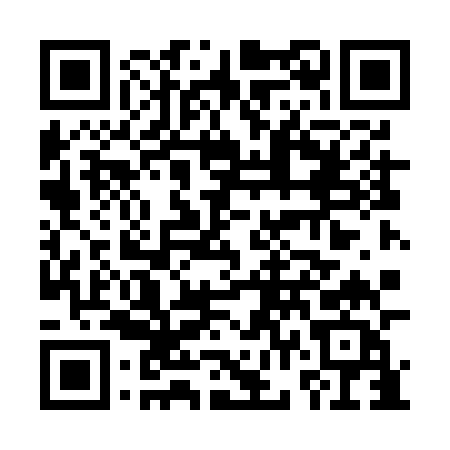 Prayer times for Bilova, Czech RepublicWed 1 May 2024 - Fri 31 May 2024High Latitude Method: Angle Based RulePrayer Calculation Method: Muslim World LeagueAsar Calculation Method: HanafiPrayer times provided by https://www.salahtimes.comDateDayFajrSunriseDhuhrAsrMaghribIsha1Wed3:105:2612:465:518:0610:132Thu3:075:2412:465:518:0810:163Fri3:045:2312:455:528:0910:184Sat3:015:2112:455:538:1110:215Sun2:585:1912:455:548:1210:246Mon2:555:1812:455:558:1410:267Tue2:525:1612:455:568:1510:298Wed2:485:1512:455:578:1610:329Thu2:455:1312:455:588:1810:3410Fri2:425:1112:455:598:1910:3711Sat2:395:1012:455:598:2110:4012Sun2:365:0912:456:008:2210:4313Mon2:335:0712:456:018:2410:4614Tue2:305:0612:456:028:2510:4815Wed2:295:0412:456:038:2610:5116Thu2:285:0312:456:038:2810:5417Fri2:285:0212:456:048:2910:5418Sat2:275:0112:456:058:3010:5519Sun2:274:5912:456:068:3210:5520Mon2:274:5812:456:078:3310:5621Tue2:264:5712:456:078:3410:5722Wed2:264:5612:456:088:3510:5723Thu2:254:5512:456:098:3710:5824Fri2:254:5412:466:108:3810:5825Sat2:254:5312:466:108:3910:5926Sun2:244:5212:466:118:4010:5927Mon2:244:5112:466:128:4111:0028Tue2:244:5012:466:128:4211:0129Wed2:234:4912:466:138:4411:0130Thu2:234:4812:466:148:4511:0231Fri2:234:4812:466:148:4611:02